«Согласие, единство, вера» - исторический калейдоскоп.4 ноября в группе Библиотека ДЦ «Исток» был проведен исторический калейдоскоп «Согласие, единство, вера».День народного единства – это праздник с богатейшей историей, которая началась 400 лет назад (в 1612 году); это – праздник взаимопонимания, милосердия, заботы о людях. Об истории праздника и истории России, о воинской славе и доблести, о гордости за нашу Родину и ее героев, о милосердии и доброте было показано в видеоролике «Согласие, единство, вера». 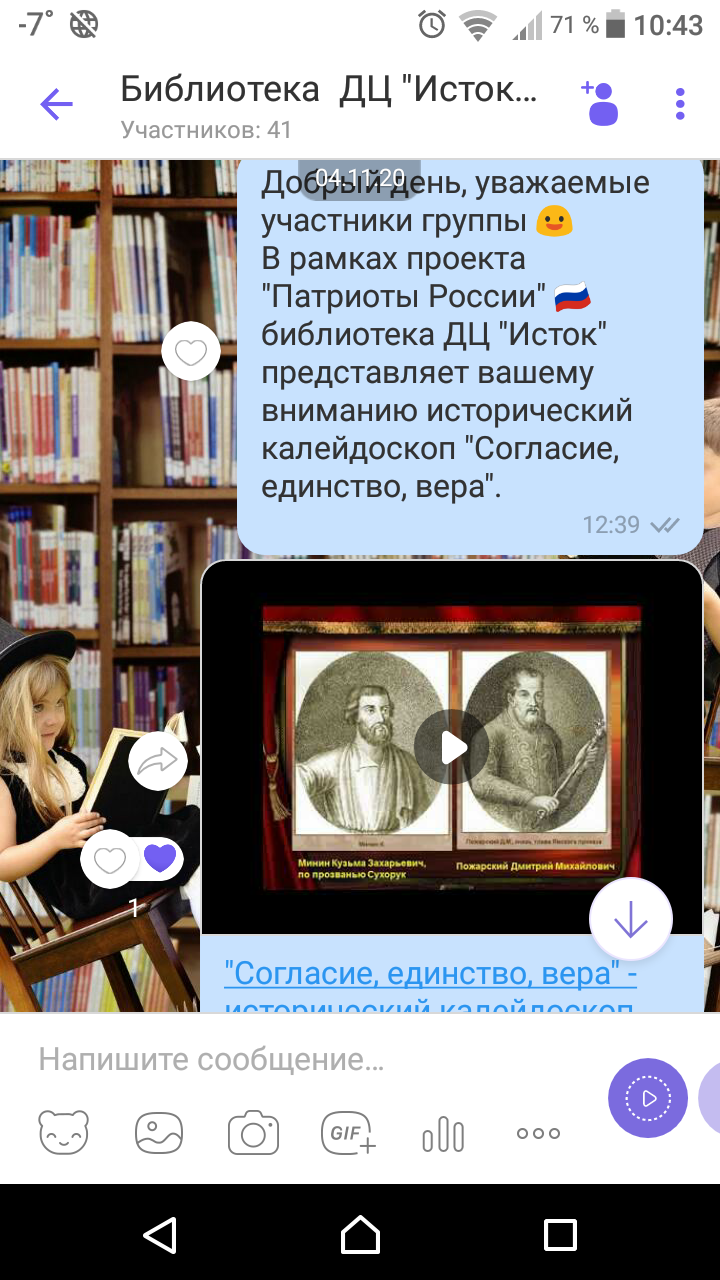 